Тема: «Животные жарких стран»Оригами «Жираф»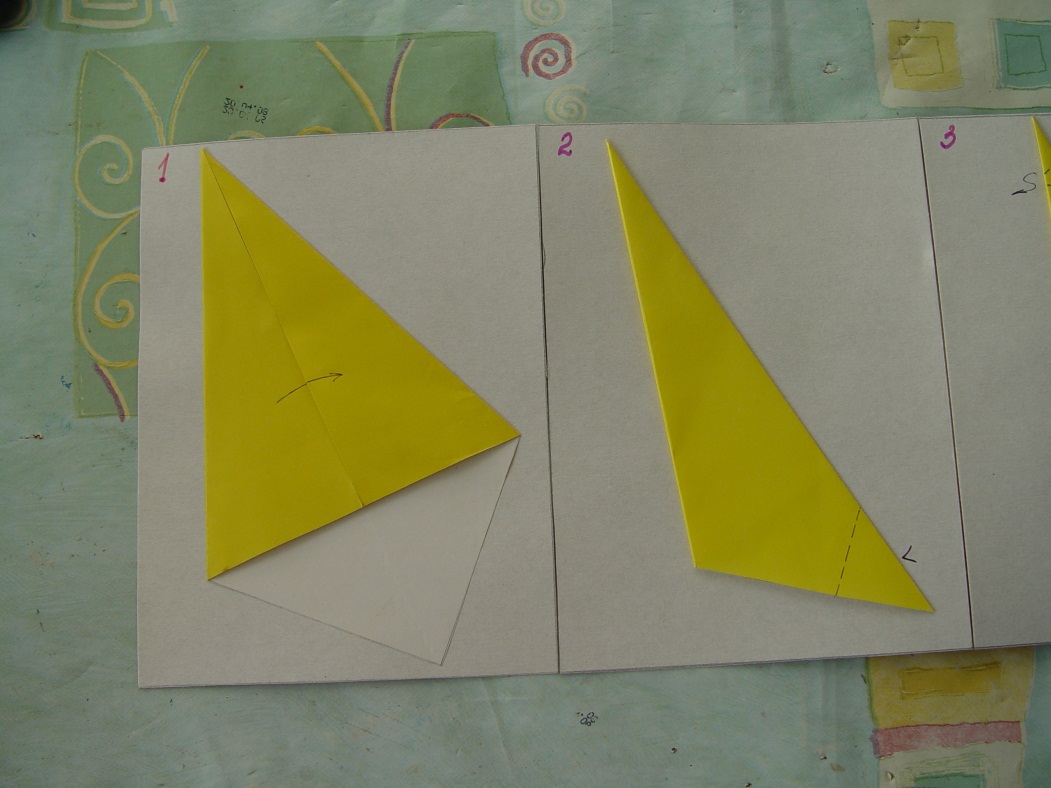 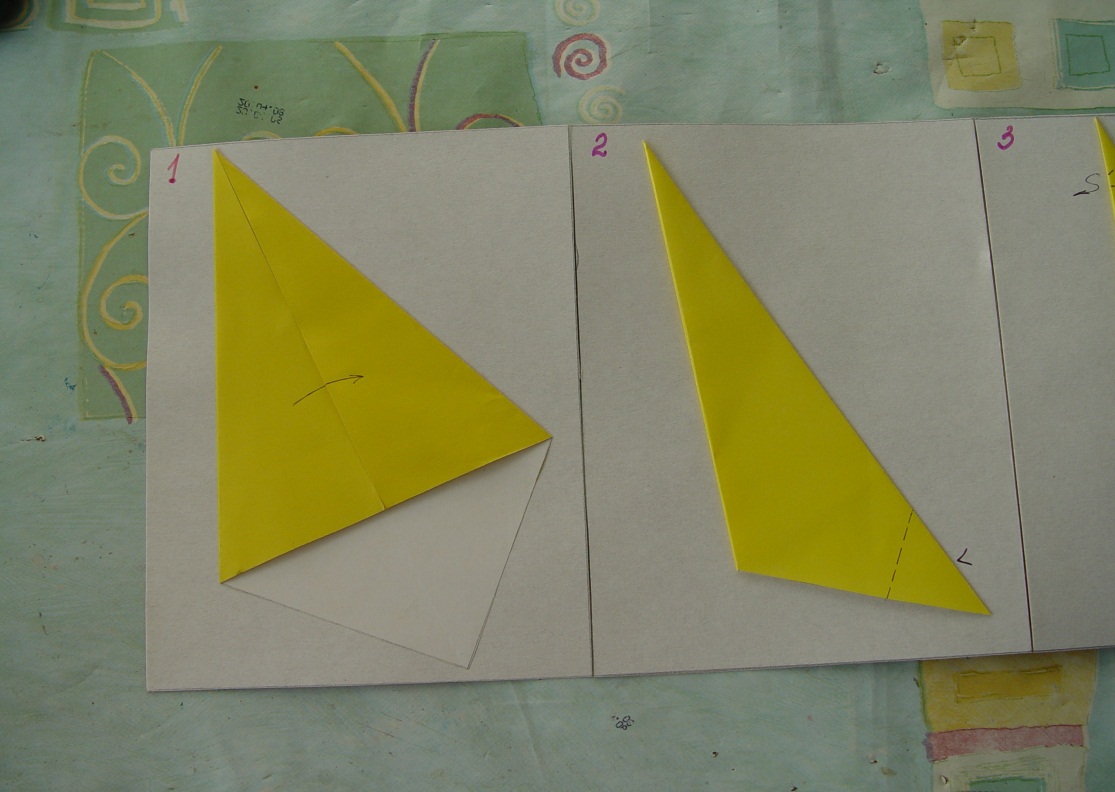 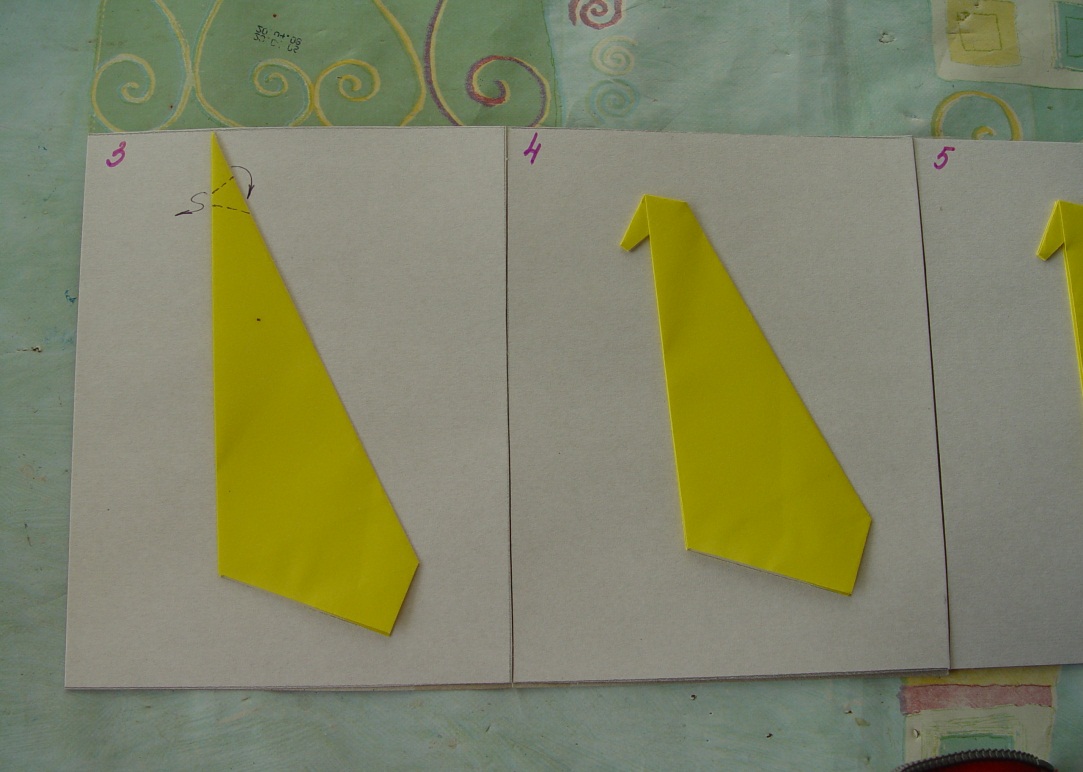 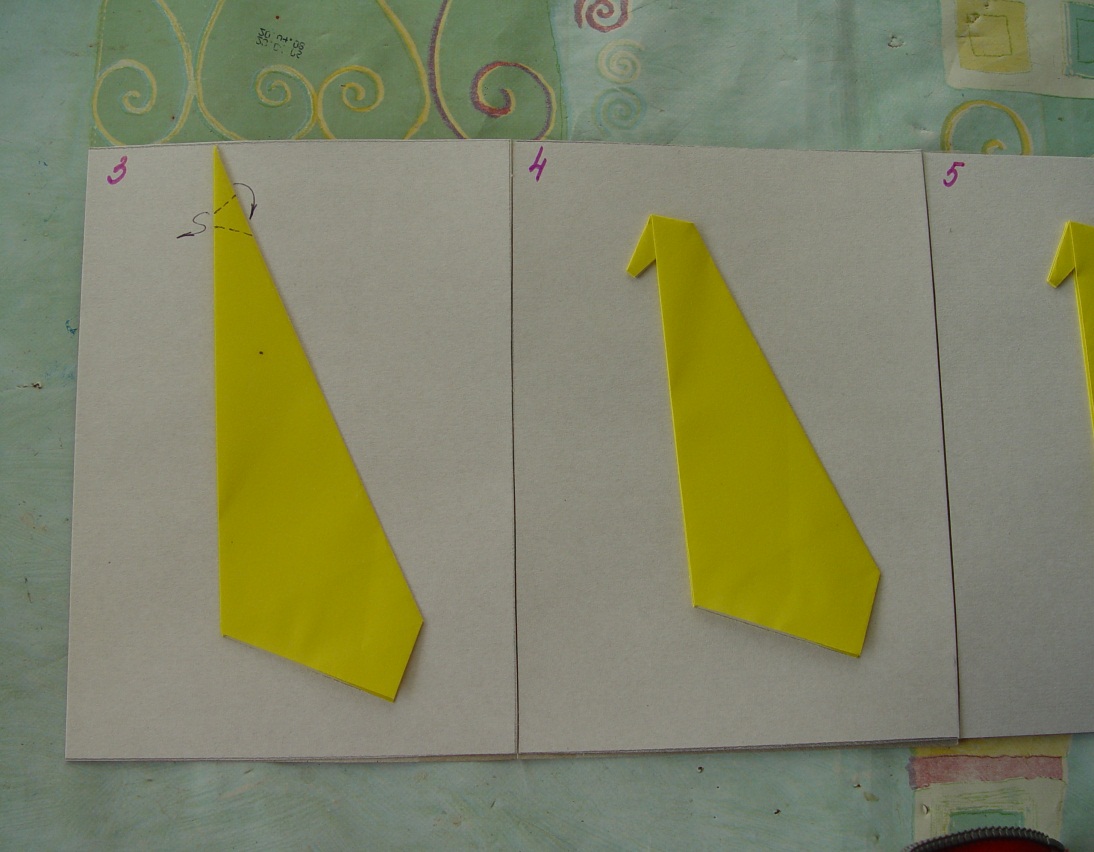 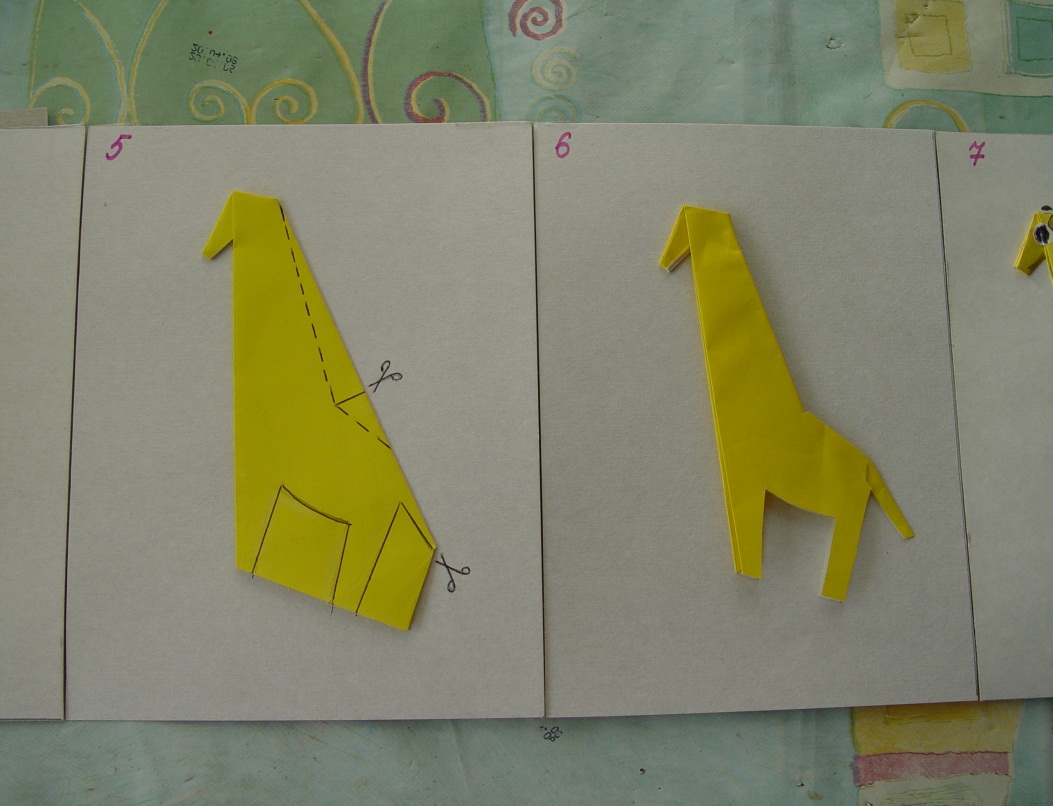 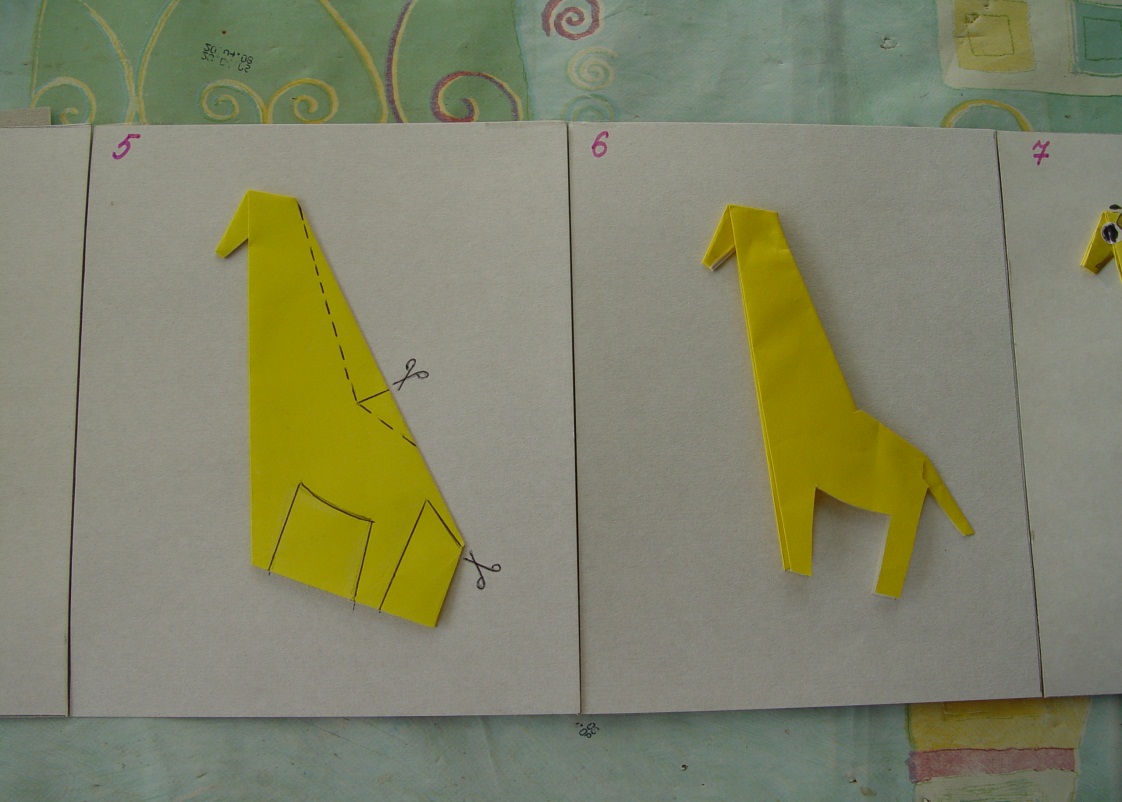 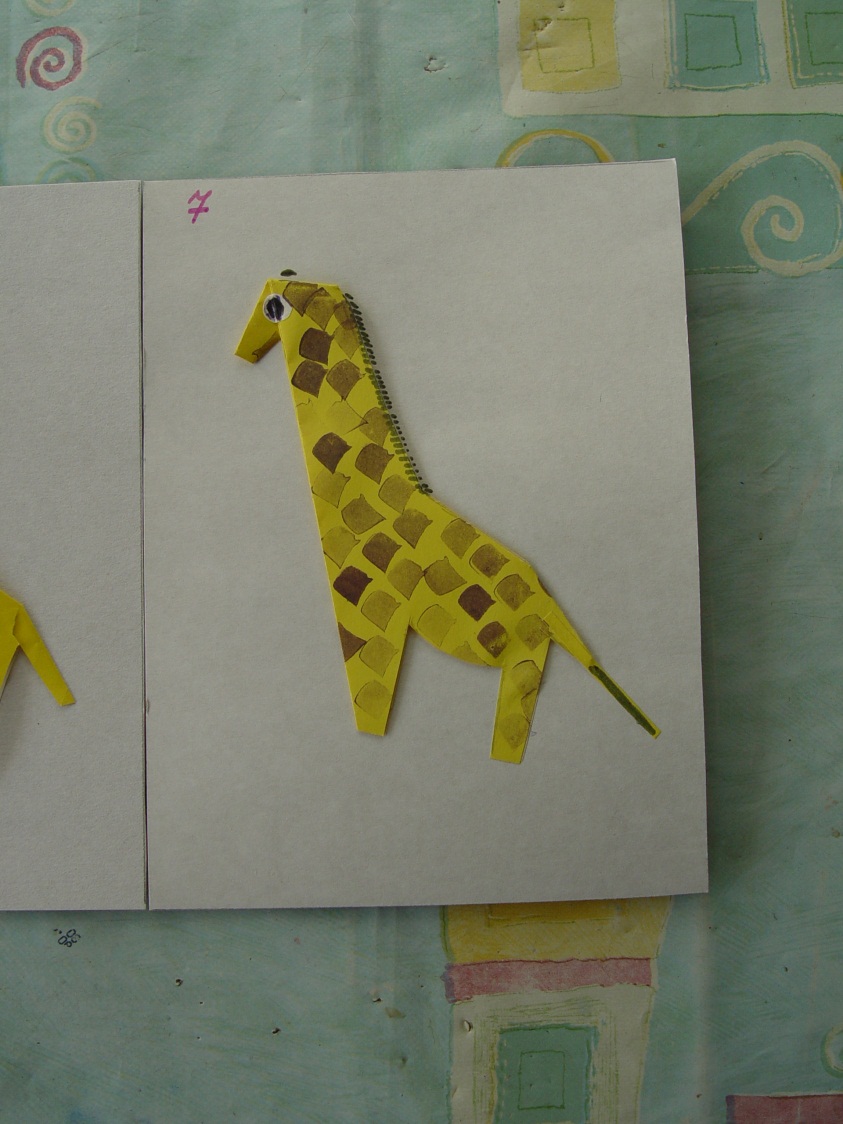 